To-do list (список завдань): P. 6    Ex. 1a, 1b, 2, 3, 4, 5 P. 7    Ex. 6, 7See the pages below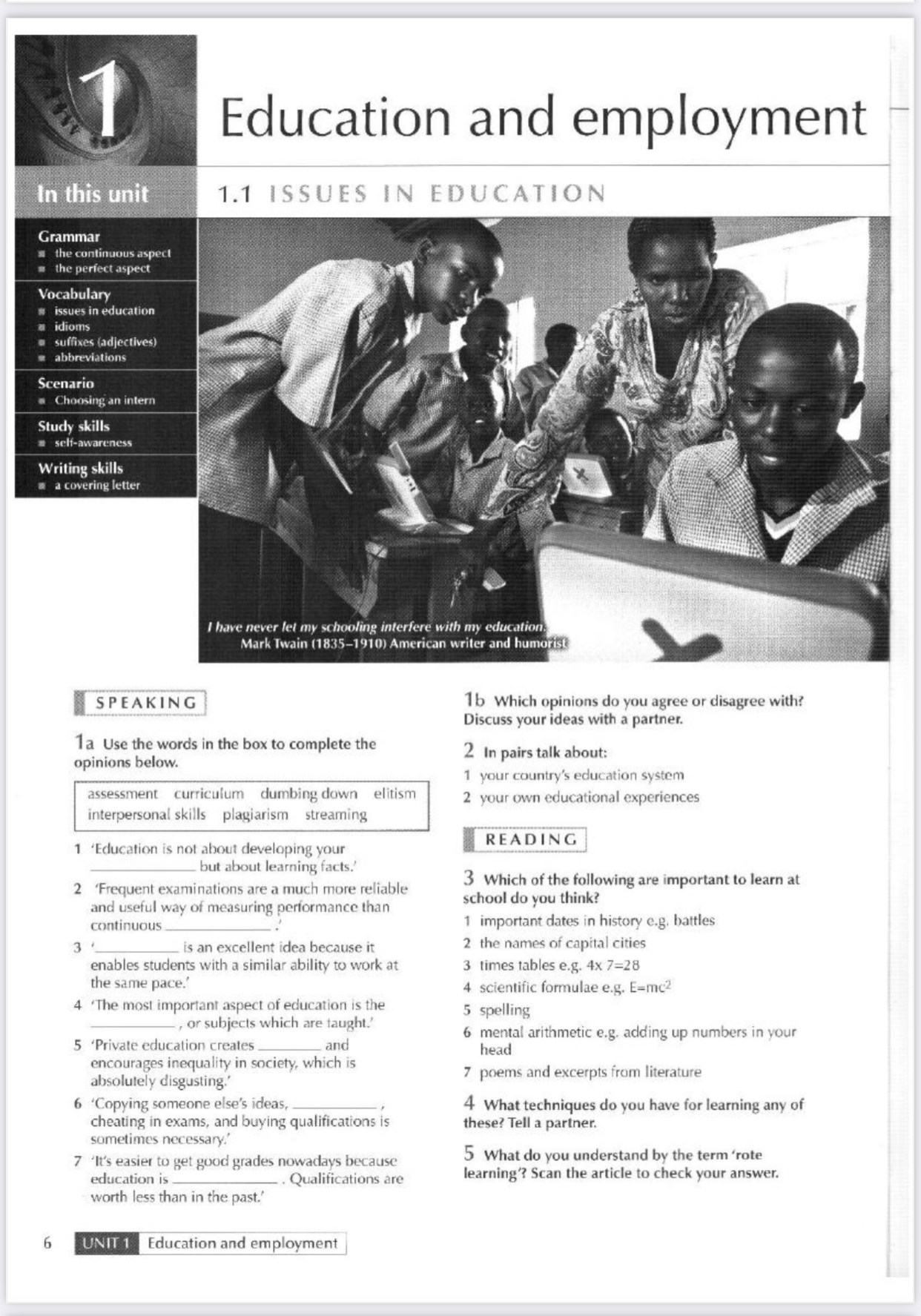 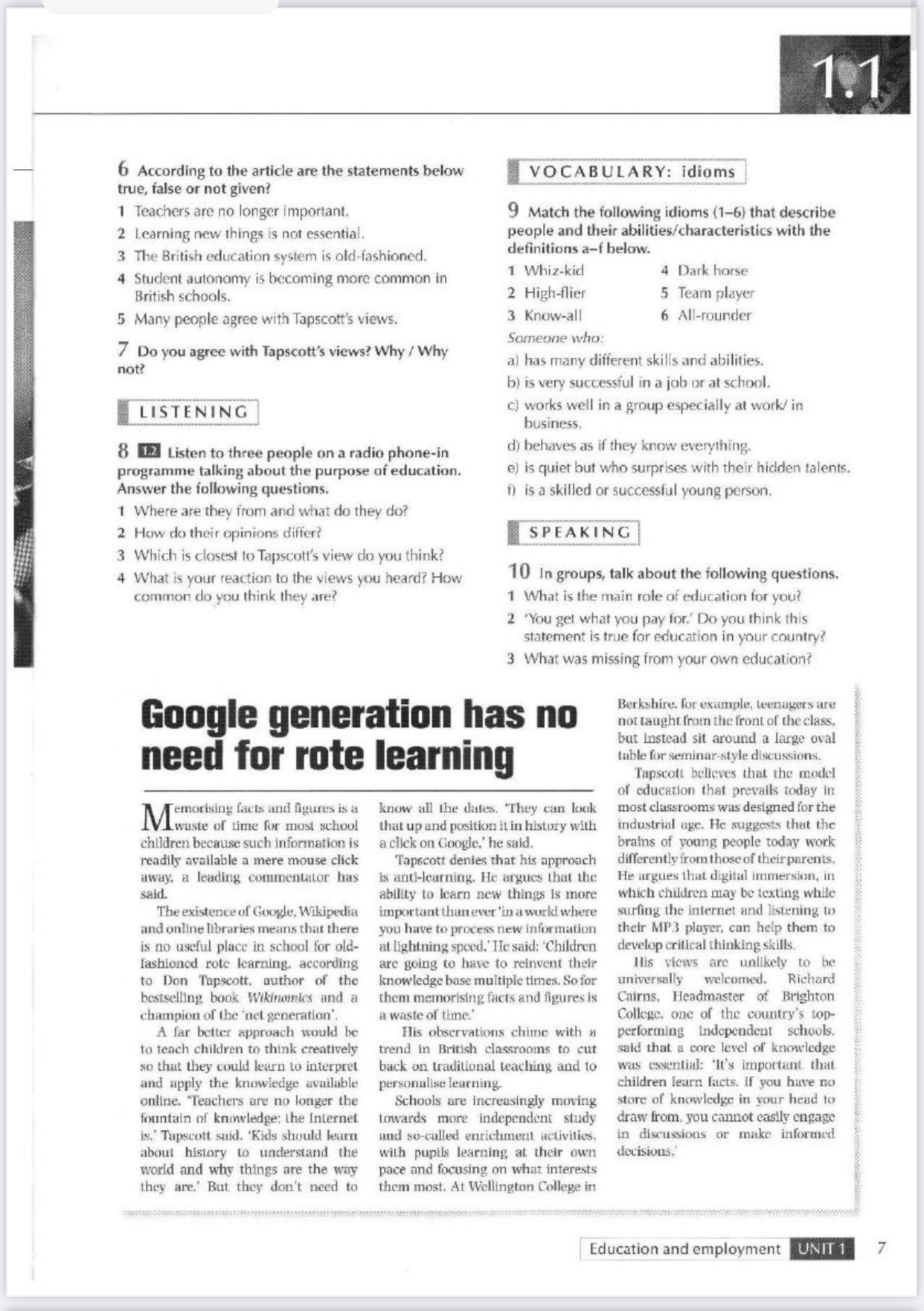 